Dear As my local MP, I am writing to you to express my concern about the political situation in West Papua and the deeply disturbing human rights abuses that are being carried out there. As my elected representative in the Houses of Parliament, I would like to draw your attention to a parliamentary meeting on West Papua on Monday the 26th October (Portcullis House, between 5pm-6pm) and urge you to attend. The meeting will act as a briefing on the political situation in West Papua, including recent developments on the issue of media access. It will also serve as an update on the progress of the International Parliamentarians for West Papua (IPWP) and an opportunity to sign up to the All-Party Parliamentary Group, chaired by the Rt. Hon. Andrew Smith.   As a current member of the Human Rights Council, the UK cannot turn a blind eye to the clear and well documented violations that continue in the region on a daily basis. The Government needs to fulfil its obligations by sending a clear message that this is unacceptable. I am trusting you to represent my concerns on this matter and to inform yourself about the political situation. I am attaching a current list of the members of the IPWP for your information. 
I look forward to receiving your reply.Yours sincerely,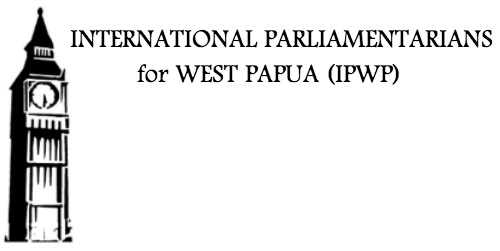 Supporting the inalienable right of self-determination for the people of West Papua. The West Papua Declaration“We the undersigned recognise the inalienable right of the indigenous people of West Papua to self-determination, which was violated in the 1969 “Act of Free Choice”, AND call upon our governments through the United Nations to put in place arrangements for the free exercise of that right SO that the indigenous people of West Papua can decide democratically their own future in accordance with international standards of human rights, the principles of international law and the Charter of the United Nations.”International Parliamentarians for West Papua (IPWP) Signatories 1. Benny Wenda (West Papua) 2. Andrew Smith MP, Labour (UK) 3. Lord Harries (UK) 4. John Battle MP (UK) 5. Caroline Lucas MP, Green Party (UK) 6. Jeremy Corbyn MP, Labour (UK)7. David Amess MP, Conservative (UK)8. Ralph Regenvanu MP, Justice Minister (Vanuatu)9. Martin Caton MP, Labour (UK)10. Powes Parkop MP, Independent MP and Governor of Port Moresby (Papua New Guinea)11. Abel David MP, leader of current opposition party,’Shepherds Alliance’ (Vanuatu)12. Chief Reuben Ishmael VP, ‘Shepherds Alliance’ (Vanuatu)13. Moana Carcasses Kalosil, Prime Minister (Vanuatu)14. Lord Hylton (UK). 15. Eva-Britt Svensson MEP (Sweden)16. Leke van den Burg MEP, Social Democrat (The Netherlands)17. Martin Salter MP, Labour (UK)18. Dr Phyllis Starkey MP, Labour (UK)19. Dr Alan Whitehead MP, Labour (UK)20. Michael Foster MP, Labour (UK)21. Betty Williams MP, Labour (UK)22. Julie Morgan MP Labour (UK)23. Senator Bob Brown, Australian Greens (Australia)24. Senator Sarah Hanson-Young, Australian Greens (Australia)25. Jeanette Fitzsimons, Green Party (New Zealand)26. Keith Locke, Green Party Leader (New Zealand)27. Catherine Delahunty MP, Green Party (New Zealand)28. Dr Russell Norman MP, Co-Leader Green Party (New Zealand)29. Keith Vaz MP, Labour (UK)30. Tom Clarke MP, Labour (UK)31. Peter Bottomley MP, Conservative (UK)32. Bill Wiggin MP, Conservative (UK)33. John Bercow MP, Conservative (UK)34. Baroness Bottomley of Nettlestone Conservative (UK)35. Edward Vaizey MP, Conservative (UK)36. Lord Kilclooney, Ulster Unionist Party (UK)37. Lord Avebury, Lib Dem (UK)38. Baroness Northover, Lib Dem (UK)39. Patrick J. Kennedy, former ‘Member of Congress (USA)40. Ondrej Liska MP, Minister of Education (Czech Republic)41. Katerina Jacques MP (Czech Republic)42. PĜemysl Rabas MP (Czech Republic)43. Maryan Street MP, Labour (New Zealand)44. Pascal Prince MP, Deputy of the Jurassian Parliament (Switzerland)45. Greg Barber MP, Greens (Australia)46. Stephen Williams MP, Lib Dem (UK)47. Jamie Maxton-Graham MP (PNG)48. Boka Kondra MP (PNG)49. Jean Lambert MEP, Green Party (UK)50. Satu Hassi MEP, Green Party (Finland)51. Aileen Campbell MSP (Scotland)52. Jamie Hepburn MSP (Scotland)53. Bill Kidd MSP (Scotland)54. Linda Fabiani MSP (Scotland)55. The Rt Revd John Pritchard, The Bishop of Oxford (UK)56. Senator Richard Di Natale, Australian Greens (Australia) 57. Senator Christine Milne, Leader of Australian Greens (Australia)58. Cate Faehrmann, Green NSW MP (Australia)59. Diane Abbott MP, Labour (UK)60. David Martin MEP (UK)61. Senator Urko Aiartza (Basque Country)62. Gary Streeter MP, Conservative (UK)63. Eugenie Sage MP, Green (New Zealand)64. Denise Roche MP, Green (New Zealand)65. Clare Curran MP, Labour (New Zealand)66. Dr. Kennedy Graham MP, Green (New Zealand)67. Senator Clare Moore (Australia)68. Laurie Ferguson MP (Australia)69. Senator John Madigan (Australia)70. Lord Collins of Highbury (UK)71. Jane Prentice MP (Australia)72. Melissa Parke MP Australia)73. Senator Larissa Waters (Australia)74. Nick Brown MP, Labour (UK)75. Senator Bill Perkins, Democrat Party (USA)76. Toeolesulusulu Cedric Schuster (Samoa)77. Claude Moraes MEP (UK)78. Inaki Irazabalbeitia Fernandez MEP (The Basque Country)79. Steffan Browning MP (Green Party of Aotearoa New Zealand)80. Jean Urquhart MSP (Scotland)81. Marco Biagi MSP (Scotland)82. Danielle Auroi, Chairwoman of The European Affairs Committee (France)83. Alison Johnstone MSP (Scotland)84. Gary Juffa (PNG)85. Molly Scott Cato MEP (South West England and Gibraltar)86. Metiria Turei MP (Coleader Green Party, New Zealand)87. Mojo Mathers MP (Green Party, New Zealand)88. Derick Rawcliff Manu’ari MP (People First Party, Soloman Islands)89. Billy Gordon MP (Australia)90. Senator Lee Rhiannon (Australia)91. Rob Pyne MP (Australia) 92. Andy Slaughter MP, Labour Party (UK)93. Christine Grahame MSP (Scotland)94. Natalie Bennett (Leader of the Green Party of England and Wales)